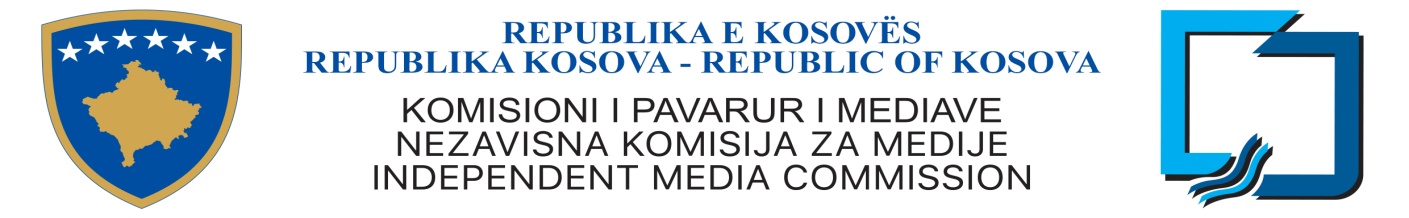 KPM-2019/03 Na osnovu Člana 3, paragrafa 2, tačke 6 i 11, Zakona Br. 04 / L-44 o Nezavisnoj Komisiji za Medije (Zakon NKM), NKM donosi: NACRT ETIČKI KODEKS ZA PRUŽAOCE AUDIO I AUDIOVIZUELNIH MEDIJSKIH USLUGA NA REPUBLICI KOSOVO ČLAN  1CILJCilj Etičkog Kodeksa je definisanje pravila etike za Pružaoce Audio i Audiovizuelnih Medijskih Usluga u skladu sa zakonskim odredbama koje su neophodne u demokratskom društvu; u skladu sa etičkim principima, međunarodno prihvaćenim standardima i poštovanjem raznolikosti etničke, kulturne i religiozne baštine u Republici Kosovo; u interesu nacionalne bezbednosti, teritorijalnog integriteta i javne bezbednosti; za sprečavanje nereda i kriminala; za zaštitu ljudskog dostojanstva i prava; za zaštitu zdravlja ili morala, za zaštitu dece, za sprečavanje otkrivanja poverljivih informacija,  za očuvanja autoriteta i pravde bez predrasuda. ČLAN  2DEOLOKRUG PRIMENEOdredbe ovog Kodeksa treba da se primenjuju prema svim Pružaocima Audio i Audiovizuelnih Medijskih Usluga (PAMU) licenciranih od strane NKM-a da bi garantovala slobodu izražavanja, koja uključuje pravo na nesmetano izražavanje, saopštavanje i primanje informacija, mišljenja i ostalih poruka, i potvrdila poštovanje načela Ustava Republike Kosova. ČLAN 3ŠTETAN I UVREDLJIV SADRŽAJPAMU-i ne trebaju da emituju neki sadržaj koji promoviše ili podstiče zločine ili kriminalne aktivnosti, ili koji sadrži rizik od izazivanja štete, koja može biti smrt, povreda, oštećenje imovine ili bilo koji drugi oblik nasilja.Detalji zločina i njegov opis ne bi trebalo da se emituju na način koji bi mogao podučiti ili ohrabriti publiku da isti ponovi. PAMU osiguraće da programski sadržaj koji može izazvati štetu ili sadrži uvredu bude opravdan kontekstom. Takav programski sadržaj može uključivati, ali nije ograničen na: uvredljiv jezik, nasilje, seks, seksualno nasilje, ponižavanje, uznemirenost, povredu ljudskog dostojanstva, diskriminatorno postupanje ili jezik. Treba emitovati odgovarajuće informacije koje  bi pomogle u izbegavanju ili smanjivanju uvreda.    ČLAN 4NEPRIKLADAN  JEZIKPAMU-i ne trebaju da emituje izvan vremenskog ograničenja (od 24:00 do 05:00) nijedan materijal koji sadrži neprikladan jezik, uključujući ali ne ograničavajući vulgaran, uvredljiv jezik, kletve, psovke, kao i druge neprikladne oblike govora.Neprikladan jezik nije dozvoljen u programima koji su namenjeni deci i maloletnicima, osim posebnih slučajeva procenjenih prema kontekstu. U direktnim programima (debate / intervjui itd) je obaveza da PAMU-i preduzmu potrebne mere da bi izbegli upotrebu neprikladnogjezika od strane učesnika. Neprikladan jezik ne treba da se koristi u emitovanju  pre ograničenog vremena (u slučajevima televizije) ili posebno kada je moguće da su deca izložena slušanju (u slučajevima radija), osim ukoliko se opravdava iz konteksta. ČLAN 5        PODSTICANJE  MRŽNJEPAMU-i ne trebaju da podstiču ili promovišu, namerno ili indirektno, bilo koji oblik diskriminacije i netolerancije i ne treba da emituje programski sadržaj koji kleveće osobu, etničku ili religioznu grupu, ili čini odgovornom za kriminalne aktivnosti. Rasa, boja, pol, jezik, religija, političko mišljenje, nacionalno ili socijalno poreklo, veza sa nekom zajednicom, imovina, seksualna orijentacija, ekonomski, socijalni, rođenje, invaliditet ili bilo koji drugi lični status ne bi trebalo koristiti na taj način da pojedinac bude u ponižavajućem i nepovoljnom položaju, ismejan ili izrugan.  PAMU-i tokom emitovanja sadržaja neće dozvoliti upotrebu uvredljivih jezičkih izraza, sa ciljem povrede ili pretnje pojedinca ili grupe na osnovu etničke pripadnosti, religije, pola, rase, bračnog stanja, starosti i fizičkog ili mentalnog invaliditeta. PAMU-i neće emitovati programski sadržaj kojim se podstiče mržnja i nejednakost, koji mogu dovesti do krivičnih ili nasilnih dela protiv pojedinca ili grupe.PAMU-i će osigurati adekvatnu tehnologiju, pogodnu i prihvatljivu za kategoriju osoba sa ograničenim potrebama.PAMU-i neće emitovati programski sadržaj kojim se podstiče mržnja na osnovu etničke pripadnosti, veroispovesti, pola, rase, bračnog stanja, seksualne orijentacije,starosti, fizičkog ili mentalnog invaliditeta, bez obzira na stanje ili okolnosti.Referenca na osnovu rase, boje, pola, jezika, veroispovesti, političkog ili drugog mišljenja, nacionalnog i socijalnog porekla, povezanosti sa zajednicom, imovine, ekonomske, socijalne, seksualne orijentacije, rođenja, invaliditeta ili nekog drugog ličnog statusa se može objaviti samo u slučajevima kada takve informacije imaju direktan značaj za događaj o kome se izveštava.PAMU-i ne emituju programski sadržaj koji podstiče na pobunu ili neprijateljsku agitaciju.ČLAN 6NEPRISTRANOST I TAČNOST VESTIPAMU-i treba da emituju vesti sa tačnošću i sa dužnom nepristranošću. Oni ne treba da emituju materijal za koji znaju ili bi trebalo da  znaju da je neistinit ili obmanljiv. PAMU-i treba da obezbede uravnoteženu pokrivenost pitanja od javnog interesa  i pitanja političke kontroverze i osiguraju prikazivanje većine stavova, bez davanja privilegija bilo kojoj političkoj stranci, političkim predstavnicima ili bilo kojim grupama ili pojedincima.  PAMU-i će preduzeti sve odgovarajuće mere kako bi zaštitili nezavisnost svojih novinara od političkog i ekonomskog uticaja, kao i od vlasnika medija. Iako su PAMU-i slobodni da izraze svoja mišljenja, trebalo bi da prave jasnu razliku između vesti i mišljenja. Vest je informacija koja se sastoji od činjenica i podataka, dok mišljenje sadrži misli, ideje, uverenja, pretpostavke ili vrednosne sudove.PAMU-i imaju profesionalnu obavezu da blagovremeno izvrše ispravku bilo koje objavljene informacije za koju se utvrdi da je netačna kao i da priznaju svoju grešku. Ispravke treba planirati na odgovarajući način.PAMU-i ne bi trebalo da objavljuju plagijate i trebaju da navedu  izvor informacije koja je objavljena na drugom mestu.Ako informaciju preuzima iz drugog medija, PAMU je dužan da navede naziv tog medija.PAMU-i bi trebalo da pravilno i pošteno pružaju različite perspektive prilikom emitovanja. Ako jedna strana odbije da iznese svoj stav, javnost o takvom odbijanju treba biti obaveštena.PAMU-i treba da informacije zasnivaju na izvorima koji se mogu identifikovati i obavezni su da štite identitet onih koji daju poverljive informacije, bez obzira da li je to unapred zahtevano ili ne.Nijedan političar se ne može angažovati kao moderator vesti, intervjuista ili dopisnik u nekom informativnom programu.ČLAN 7POJEDINAČNA PRAVAPravo na privatnost pojedinaca treba da se poštuje. Zabranjeno je mešanje u isključivo privatne ili lične stvari koje nemaju uticaj na javni interes. Lica pogođena tragedijom ili žalošću treba da se  tretiraju sa osetljivošću, poštovanjem i uzdržanošću i treba poštovati potpunu privatnost. Nijedan emitovani materijal ne može da prekrši ili da ometa pravo osobe koji se smatra nevinim dok se ne potvrdi krivica od strane nadležnog suda.  PAMU-i ne treba da emituje materijale koji identifikuju uhapšena ili zatvorena lica, koja su napadnuta  fizički ili verbalno  na način koji ih unižava ili ponižava. Telefonski razgovori ili intervjui ne smeju se emitovati bez prethodnog obaveštenja druge strane, izuzev kada je u pitanju javni interes.  Zabranjeni su lični napadi, uključujući ali ne ograničavajući se na napade na čast, lični integritet ili kvalitet neke osobe, institucije ili grupe određenih pitanja koja nisu povezana sa javnim interesom. Zabranjeni su programi koji sadrže zlonamernu ili nepravednu kritiku ili napad na fizičko ili pravno lice.  Prilikom emitovanja ličnih napada protiv bilo kog lica, institucije ili grupe, tom licu, instituciji ili grupi treba da pruže poštenu priliku na odgovor, ukoliko je moguće u istom programu ili prvom prilikom. Ako nije moguće, tom licu treba dati mogućnost odgovora u bilo kom drugom programu pod sličnim uslovima.  Ispovesti o ličnim tragedijama treba da budu  predstavljeni sa pažnjom i razumevanjem od strane PAMU-a.PAMU-i bi trebali da budi oprezni i zdravo donositi presude u otkrivanju identiteta osoba, njihovog lica ili imena, vodeći računa da se ne nanese šteta njhovom ugledu i bezbednosti njihovih porodica. Neophodno je pravilno nazivanje lica kao “osumnjičeni”, “osumnjičeni izvršilac”, “optuženi” ili “osuđeni”.Identitet žrtava seksualnih napada ne sme biti otkriven ni direktno ni objavljivanjem materijala koji bi mogli navesti na identitet takvih žrtava, osim ukoliko žrtve same ne pristanu ili u slučaju predhodnog pribavljenog odobrenja nadležnog organa.PAMU-ovima neće biti dozvoljeno da objavljuju imena, opis, karakteristike, sličnost ili posebne informacije o nekom licu koje je navodno počinio krivično delo, do konačne odluke nadležnog suda, osim ako se zbog javne bezbednosti to ne zahteva od strane organa za sprovođenje zakona u slučajevima gonjenja osoba koje ugrožavaju javnu bezbednost.PAMU-i ne sme objavljivati programske sadržaje u kojima se prikazuje nasilje, narkomanija, ponižavajuće postupanje, mučenje ili drugo nečovečno postupanje prema ljudskom biću na način kojim se takvo postupanje podstiče, veliča, opravdava, umanjuje mu se značaj ili se prikazuje na drugi načina kojim se povređuje ljudsko dostojanstvo.PAMU-i ne smeju narušavati ljudsko dostovjanstvo prilikom prikazivanje stvarnih dogodjaja, naročito obolelu osobu ili žrtvu nasilja ili tragičnog dogadjaja koja umire ili je izložena ozbiljnoj fizičkoj ili mentalnoj patnji.ČLAN 8RELIGIJSKI PROGRAMPAMU-i  trebaju da obavljaju odgovarajući stepen odgovornosti u vezi sa sadržajem programa koji su verski programi.Religijski stavovi i njihova verovanja koja pripadaju određenoj religiji, ne treba da budu predmet nasilničkog tretiranja.Kada je jedna religija ili verska determinacija predmet, ili jedan od predmeta, jednog religijskog programa, onda identitet religije i/ili imenovanje treba da bude jasan za javnost.ČLAN9PREDSTAVLJANJE I UKLJUČIVANJE DECE I MALOLETNIKA U PROGRAMIMA PRUŽAOCA AUDIO I AUDIOVIZUELNIH MEDIJSKIH USLUGAPravo na privatnost dece se treba uvek poštovati. S obzirom na to da publicitet, nepotrebno ili javno označavanje mogu da im nanesu štetu, deca i maloletnici  koja su žrtve zlostavljanja ili su u sukobu sa zakonom ne smeju se direktno ili indirektno identifikovati. Ne sme se emitovati bilo koja informacija koja bi mogla da ih identifikuje. Zabranjena su neplanirana iznenađenja ili intervjui („zasede“) dece i maloletnika.  Deca i maloletnici koja su žrtve, osumnjičena, optužena za zločin, pritvorena pod sumnjom da su izvršila krivično delo kao i deca i maloletnici  koja prolaze kroz sudski proces moraju biti zaštićena od dodatnih uzbuđenja ili trauma; oni se mogu intervjuisati samo uz pismenu saglasnost roditelja ili staratelja. U slučajevima kada su roditelji ili staratelji optuženi intervju se sprovodi samo uz ovlašćenje i nadzor kvalifikovanih  advokata, psihologa i socijalnih radnika odgovornih za njihovu dobrobit.Deca i maloletnici se ne trebaju prisiljavati ili podmićivati da se prisete i prikažu traumatska iskustva, da u živopisne detalje opišu i demonstriraju stravična  dela.PAMU-i ne trebaju  da emituju intervjue ili fotografije dece ispod četrnaest (14) godina koje su u vezi njihovim porodicama, bez prethodne saglasnosti roditelja ili odraslog lica odgovornog za dete. PAMU-i neće identifikovati decu mlađu od četrnaest (14) godina umešanu u krivična dela, bilo kao svedoke ili kao optužene.Zabranjena je upotreba i prisustvo dece u različitim promotivnim spotovima političkih stranaka.PAMU-i trebaju da vode računa o fizičkoj, emocionalnoj dobrobiti i dostojanstvu maloletnika iispod osmanaest(18) godina koji učestvuju ili su na drugi način uključeni u programe. Ovo važi nezavisno od bilo koje prethodne saglasnosti, roditelja ili odraslog lica koje je odgovorno za maloletnika.  PAMU-i trebaju da osiguraju da nagrade za decu odgovaraju uzrastu učesnika programa i ciljnoj grupi  programa.PAMU-i bi trebalo da obezbede da svi programi namenjeni deci i maloletnicima u kojima deca i maloletnici učestvuju ili su prisutni budu za njihove starosne grupe.ČLAN 10PRAVO NA ODGOVORU cilju pravičnosti i nepristrasnosti treba dati mogućnost da se u roku od sedam (7) dana od dana podnošenja žalbe pojedinca ili organizacije, emituju odgovarajuće reakcije na istom mediju. Reagovanje se mora emitovati u istom prostoru i vremenu.Svaka osoba, bez obzira na nacionalnost ili prebivalište, koje se spominje u jednom  PAMU-u i koje tvrdi da su činjenice o njemu koje su postale dostupne javnosti netačne, može ostvariti pravo na odgovor kako bi ispravilo činjenice vezane za tu osobu. PAMU-i su dužni da zahtev za reagovanje razmotre u skladu sa odredbama Civilnog Zakona protiv Kleveti i Uvredi.ČLAN 11SANKCIJEMoguća kršenja odredbe ovog Kodeksa, biće procesuirani i sankcionisani prema Zakonu NKM-a.U posebnim slučajevima, kada jedan PAMU sa svojim programom podstiče dela koja ugrožavaju nacionalni interes i opštu sigurnost, NKM će narediti PAMU da odmah prekine emitovanje takvog sadržaja. Emitovanje takvih sadržaja može dovesti do prekida dozvole PAMU-a, u skladu sa  Zakonom o NKM-u .ČLAN 12
PRELAZNE ODREDBE
Stupanjem na snagu ovom Kodeksa, prestaje da važi Kodeks Ponašanja Audiovizuelnih Medijskih Servisa u Republici Kosova KPM-2016/03.ČLAN 12STUPANJE NA SNAGUOvaj Kodeks stupa na snagu na dan potpisivanja. ________________                                                                                   ______________Muja Ferati                                                                                                 Datum:Predsednik NKM-a